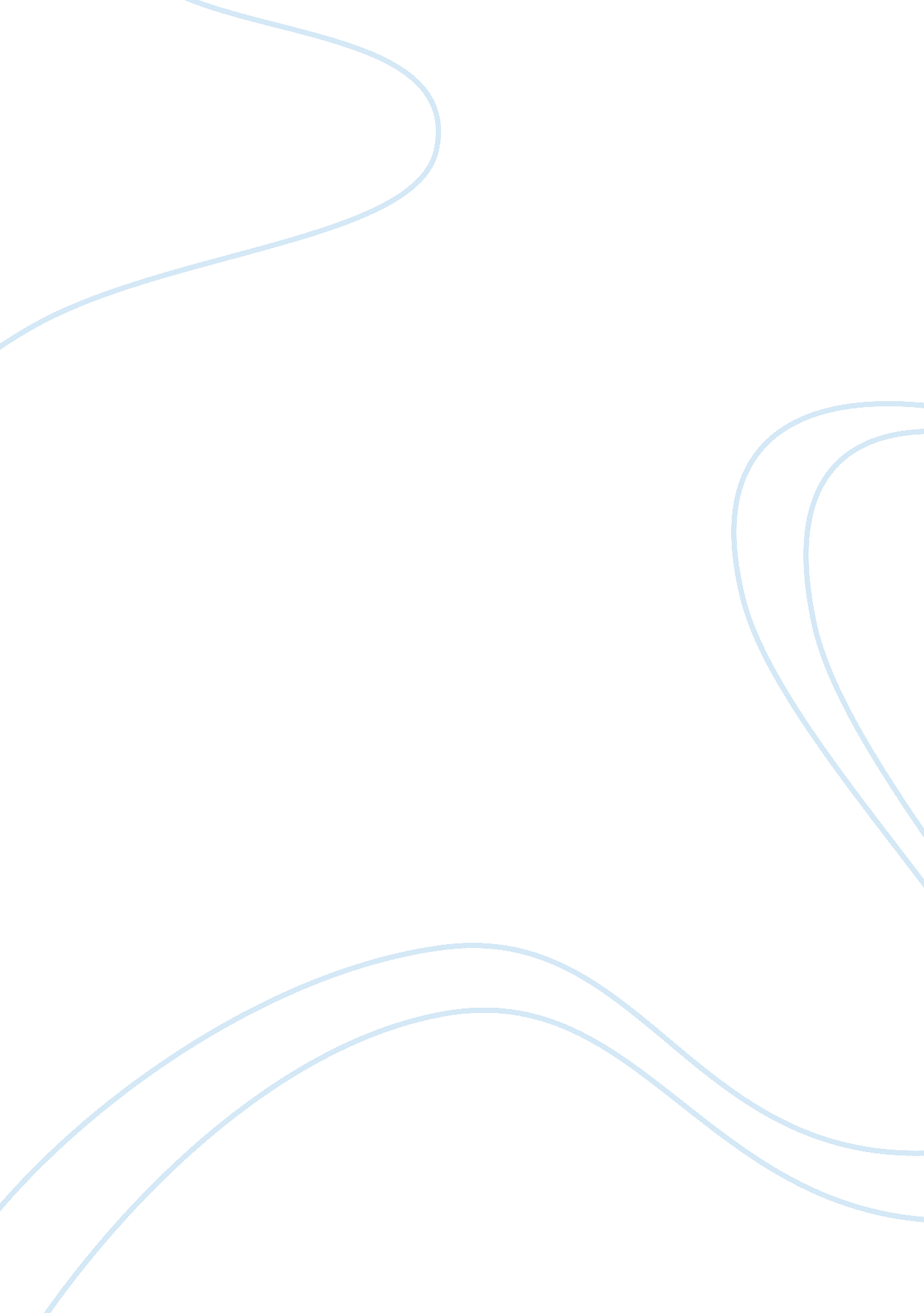 Usefulness of psychoanalysis outside the west essay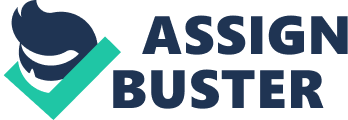 Can psychoanalysis be utile outside of its Western beginning? In this essay, I shall research whether depth psychology can be utile or useless outside of its Western beginning. The purpose of this essay is to turn to the old argument about the cogency of the construct. I will foremost specify depth psychology and where the history of the theory originates from. Further, how it is recognized from a western position. From there I will exemplify illustrations of ethnographic mentions and anthropological surveies. I will near the statement that the intervention of mental upset can non be cross-cultural if it is defined through catholicity. I will exemplify illustrations of familial construction, diverse types of affinity, how the household is now a public matter and scriptural text every bit beginning as agencies of therapy. I so will look at how depth psychology may function as a part to faculty members and scientific discipline to emphasis that its flexibleness and boundaries can be expanded to accept new attacks to mental abnormalcy. It is argued that depth psychology can be utile in psychological science and psychopathology towards the claims to better buttocks and understand mental unwellness, for a multicultural society. I will reason by set uping that one time flexibleness of mental unwellness is recognized, depth psychology does non look so new in its deductions. From this differentiation it can turn out utile for research of the oedipal opinion. The birth of Freud ‘ s theory depth psychology draws from his clinical and systematic work in Totem and tabu ( 1913 ) . In it emphasizes the importance of the unconscious head through Freud ‘ s work as a brain doctor. Senses which we are incognizant of, such as, the emotions, feelings, ideas, impulses, and memories. Most of the unconscious is unacceptable and obnoxious, such as anxiousness, struggle or feelings of hurting. On the other manus, the witting rises effects from, memories, perceptual experiences, esthesiss, feelings and phantasies that we are cognizant of viz. rational idea. Freud ‘ s clinical work entailed the survey of persons unconscious idea processes that showed they were non forgotten but simply repressed. Freud ‘ s purpose was to uncover and get the better of those unconscious spheres of opposition that block mental growing and do unnatural behavior, mental unwellnesss and sexual repression. His sexual theory was chiefly the development of sexual inherent aptitude in its relationship to repression, both socially and separately. The portion played by repression in the development of unnatural mental provinces, Freud believed as the Oedipus composite. It is a series of childhood developments and involves assorted workings. During which the pleasure-seeking energies known as the Idaho, self-importance and superego with which work together to make complex human behavior. The psychosexual energy, called the libido, was described as the drive force behind behavior. If the phases were at regular with each other so the personality would be good. In Freud ‘ s position, these were ‘ wish-fulfillments ‘ an effort by the unconscious to decide struggles. These struggles would originate if there was a arrested development on deferrals within an person ‘ s personality. Techniques are used called free association and dream analysis as a signifier of therapy. Dream reading suggested that the manifestations of latent content gives an penetration into the unconscious ( 1913 ) . It should uncover core intension and by using the technique of free association and dream symbolism the patient confesses whatever comes to mind. Portrayed through narrative the patient would get down to better. The idea was that childhood memories were purposefully forgotten and repressed. The method of construing dreams would separate a new topographic point within its field and turn out a utile and relevant agencies of therapy in look intoing the unconscious in normal and unnatural fortunes. We may get down at the beginning of things, and analyze the myth of beginning, a portraiture in text, such as, the narrative of Job about destiny and justness. “ You all know the Grecian fable of King Oedipus, who was destined by destiny to kill his male parent and take his female parent to married woman, who did everything possible to get away the prophet ‘ s edict and punished himself by blinding when he learned that he had none the less inadvertently committed both these offenses ” ( Freud, 1999: 16: 330 ) . A myth is to the crude what, to a believing Christian, is the Biblical narrative of Creation. That is sacred narratives that live through morality, rites and regulate religion and control over our behavior. Is this true when refering diverse civilizations? Can it use to rites, myths or even whole civilizations? And to help of the cogency of myth, does romanticism of Freud ‘ s theory pray impression and discourse to imaginativeness and creativeness, oppugning depth psychology as a scientific discipline or art? In relation, Dr Kirchsner explores the cultural and spiritual history of depth psychology as a development of the ego in psychological nature ( 1996 ) . Unlike Freud, Kirchsner ‘ s thesis of the Oedipus composite is believed to hold derived from after Freud ‘ s theory qualifying the thought of continuity and of cultural narrative. The importance and imperative nature of narrations are an active characteristic instead than existent. Therefore, the roots of scriptural and neo-platonic text are the foundations focused in cultural construction and religious narration, one of which the psyche transportations into redemption. The formula from myth to philosophers, poets, even art have implicated and influenced the accommodation in anthropological plants. Dr Kirschner ‘ s instance refering psychoanalytic pattern is from a Protestant cultural background every bit good as female. She believes that Freud ‘ s reading is no more than a narrative about fabulous psyches being alienated and brought together by one Godhead beginning. Equally much as Anglo-American idealistic forms of autonomy, self-reflection and self- interaction of personhood are considered in modern twenty-four hours ( Dr Kirschner 1996: 5 ) . The civilization is non cosmopolitan in its belief or popularity. However, the association of Protestant Christianity, neo- Platonism, and other European political orientations outside Judaism formed methodical theories of sexual development childhood dealingss, and individualism. ( 1996 ) . As a consequence, sacred values and ethical motives immobilize control over how present psychologists make logic of the human signifier. If such truth Tells us that of religious connexion, gender relationships and continuity, what truly ties persons into a solid brotherhood of liquors given by one ultimate beginning? What could divide us are the picks we make on Earth that determine an ultimate religious division in decease. So if we distinguish fabulous story-telling from antisocial behavior there are no outlooks to the public-service corporation of depth psychology hence prove utile outside of its western civilization. The universe of myths and faery narratives foremost became apprehensible through the apprehension of kids ‘ s sexual life’saˆ¦ That has been achieved as a good byproduct of psychoanalytical studiesaˆ¦ ( Freud 1950: 60 ) Shamans govern the personal businesss between worlds and religious mechanism. Both patterns meaning on making an experience from myth. Consequently, the two methods differ in that the Shaman speaks when the depth psychology listens. Ratess of the mentally illness are more apparent in gender and age in the UK. The 1999 wellness of kids and immature people figures show that 10 per cent between the ages of 5-10 old ages old compared to the 6 per cent of misss are more likely to derive a mental upset. This increases to 13 per cent compared to 10 per cent for misss between the ages of 11-15. The stigmas of mental unwellness are through behavior. However, 2003 National Statistics advice that 29 % per cent of adult females are more likely to hold been treated for a mental wellness job than the 17per cent work forces. Most were linked to smoke, imbibing and drugs. 21 per cent were from lower and in-between category households with high hazard young persons. Young person wrongdoers, homelessness and offense are frequently associated with low position. These seem to be grounds for emotional upset, depression and anxiousness. New Right protagonists argue that the atomic household is in diminution but they reject the position that diverseness is a positive characteristic in modern-day society. Functionalist authors such as Parsons argue the household has two maps ; the primary socialisation and the stabilisation of grownup personalities. For illustration, household ties harmonizing to anthropologists influence human behaviour, and are the anchor of human imperium. The work of Totem and taboo demonstrates that the person and societal defence reactions and the symbolisation of pent-up feelings is the same in crude adult male as in the educated person ( 1913 ) , that is, that the tabu of a crude folk are basically indistinguishable with the tabu of civilised society. Schneider defines affinity as a western civilization of system relation, where it reflects existent or false biological connexions. Harlow ( 1958 ) studied Macaca mulatta monkeys, archpriest species that are normally related to worlds. Though he disputed Freud ‘ s elucidation of the kid ‘ s love for its female parent, agreed that the connexion an baby forms towards its female parent is significantly imperative for the remainder of its life. Some anthropologists ‘ feel that affinity is a affair of flesh and blood, the consequence of sexual passion and maternal fondness, a host of personal involvements ( Malinowski 1930 Cited in Peletz ( 1995: 343 ) . To exemplify this, among the Zumbagua in Ecuador, affinity is based on societal conditions, the matrilineal relationship construction is the thought that fostering a kid classifies person as a parent, due to this, biological parenthood is non acknowledged. It can be argued that where raising a household is in the private domain, it is now scrutinized by the populace with respects to abnormal behavior. The Zumbagua ‘ s spiritual system of traditional significance is Catholic. By agencies of adult female political orientation and growing of the matrilineal system is apparent. Social systems provide an component of pick and relaxation unlike the fixed restraints of faith and for the Zumbagua ‘ s this is no different. The pattern of free pick has made ignorance to biological construct and a diminution in the importance of the church and province. The 1945 fundamental law permits freedom of faith tie ining the symbolic societal system as an sphere of ‘ will ‘ . Is spirituality being over governed by God ‘ s greatest gift ‘ choice ‘ and is this a mark of devils monopolising. The Weberian position on the function of faith in society is that it promotes societal alteration instead than advancing societal stableness. Weber was influenced by societal action theory reasoning that spiritual thoughts could act upon societal behavior. There are, nevertheless, statements against the position that faith is a societal alteration, provided by Malinowski. He believes that faith has a powerful influence upon persons, like drugs. In this manner faith does non advance societal alterations, it promotes societal control. The Church of England provides a good illustration of this, there is a clear nexus between the church and the monarchy in the UK. In this sense, faith could be said to exemplify the power of the governing category in society and a sense of societal control. Religion can supply alleviation and comfort from feelings of disaffection and ineptitude mostly associated with many of the on the job category. The disassociation with biological science, family tree and rooted spiritual belief is clear in the New Guinea system of affinity. Malinowski ‘ s disapproval of the Oedipus theory as being cosmopolitan is proven with he ‘ s extended ethnographic history on the Trobriand Islanders. He s position was that cultures as a whole was non thought possible to be influenced by Freud ‘ s deductions of catholicity due to the Islanders entirely, societal building, affinity categorizations, rating of adult females and belief system in matrimony. How might the pertinence of the Oedipus theory show relativity towards the kin unit when it functions otherwise from western civilization? The kid ‘ s the ‘ fixation ‘ would be directed upon different authorization figures due to male parents being of female parent brother function. Spiro contests that the brother sister incest orders a supplanting for the female parent boy tabu which in bend, would warrant and allow the Oedipus theory ( 1982 ) . Associating these systems of sexual symbols produce a social-structural and psychological procedure to the construct and experiences of organized behavior ( 1965 ) . The job with this construct of outlook, are the unfamiliar ways and different intercessions that reveals depth psychology every bit useless as it now has become other peoples concern in the public oculus. On the other manus, Herdts ( 1982 ) researched rites of homosexualism in Sambia, Melanesia, whereby the male child is taken from his female parent and females at a immature age and initiated through sexual Acts of the Apostless into brotherhood. This continues until matrimony, nevertheless, unlike the Trobrianders is non mostly spoken of among its society. Among the Azande such believe of vernal countenances of relationships signify witchery of sexual dealingss. Contracted from bad luck, bad liquors and ownership which could ensue in decease, nevertheless, the same witchery that created it my besides decide it. The act of sexual interaction is an facet of spiritual behavior in societies, in preindustrial society, alongside the conflictions and processs on affinity is the footing of many types of aggregation fond regard and sexual behavior that has farther spiritual power. Beggers in Sri Lanka and India express public cultural symbols if unconscious messages of individualized individuality. ‘ matted hair that means entire withdrawal from the sexual passions because hair behaviors and sex behaviors are consciously associated from the start ‘ Obeyeskere ( 1958: 156 ) . These dealingss fashioned by the parlance of affinity, is one of the cardinal focal points in structural distinction. Sexual activity is a symbol and can beneath be seen as act of integrity and usage. Not all societies and civilizations are enduring in perverse Acts of the Apostless as Freud would propose. What is indispensable in understanding the strong use or unstable belief system and patterns within these diverse societies that allow morality of sexual behaviuor and its value of acceptableness within its community. May it label pure or impure? We could travel every bit far as to propose that intercourse is a cosmopolitan human nature by agencies of civilization? A relativist would reason, alter the societal system, and alter the household unit. In contrast, a cultural relativist could reason societal norms are defined through cultural factors that diagnosing is different from one individual to the other which entails in pattern that there are no cosmopolitan labelings for behavior as unnatural. In rating and decision, crude fabulous ways of thought which is to a grade, utile and to another grade useless. However it ‘ s a cardinal regulation to integrate and unite what the western civilization implies to mental wellness. Freud tries to help by using and using the same wisdom from lineage background and exchange it into being relevant and applicable in the modern-day universe. Psychoanalysis attempts to work out society ‘ s jobs of today and Teach consciousness in 1s society and within a wider context, the universe alongside humanity. Arguably every person is likewise ( cosmopolitan ) anthropologists believe that worlds do hold similar civilization limitations and common dealingss that are bounded by linguistic communication. Psychologists believe that linguistic communication can be learnt through cognitive idea procedure interpreted in the subconscious and perchance go through supernatural cosmo ( ausulubo, New Guinea ) . These constructs are more than vocabulary and become symbolic, perceptual experiences and intuitions. Once anthropologist analysis this, and the critically established whether they are comprehending or projecting a cosmopolitan linguistic communication so a decision could be drawn to set up a in deepness cognition of what makes the human being map and how depth psychology can be utile in mending. At this present clip, inquiries and research make for important parts to, faculty members, research workers and creates a frame for fieldwork. Therefore, Freud ‘ s therapy is merely different. ‘ An establishment consisting of culturally patterned interaction with culturally postulated superhuman being ” . Melford Spiro ‘ s ( 1966: 96 ) 